ATELIERS DE CUISINE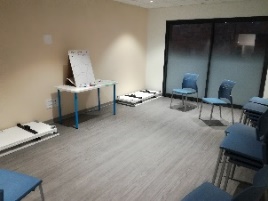 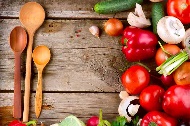 THERAPEUTIQUE******NOVEMBRE 2022Vendredi 4 : Préparation de pizzas équilibrésDe 18h15 à 19h30Animé par Camille Galerne, Tarif 20€ l’atelierMercredi 16 : Atelier cuisine : plat et dessertDe 14h00 à 15h30Pour enfants et adultesAnimé par Dorothée Lauvaux, Tarif 20€ l’atelierVendredi 18 : Organisation de ses repas et de la liste de coursesDe 18h15 à 19h00Animé par Camille Galerne, Tarif 10€ l’atelierMardi 29 : Atelier cuisine : plat et dessertDe 18h15 à 19h30Pour enfants et adultesAnimé par Dorothée Lauvaux, Tarif 20€ l’atelierLes ateliers se dérouleront à la Maison de Santé de Villemeux s/ EureInscription au 06.87.54.84.22 ou dlauvaux@yahoo.comOu 06.35.20.66.96 ou camillegalerne@gmail.comSi vous ne décommandez pas 72 h avant, il vous sera demandé une participation de 5 €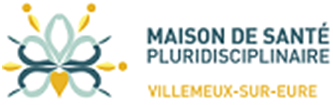 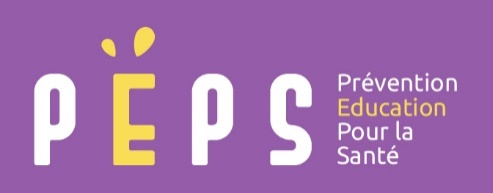 